Pick a Letter and Pronounce   15 min        1 participant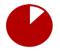 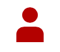 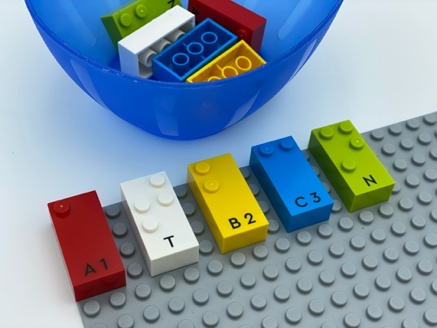 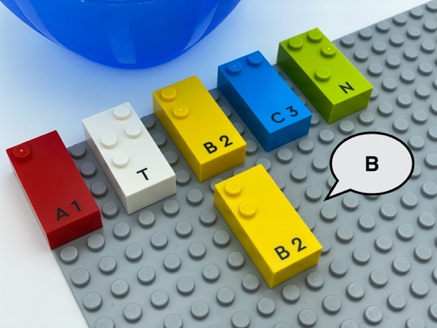 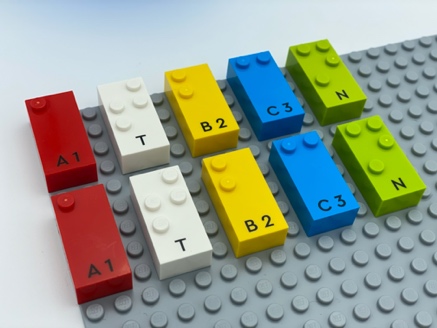 Let’s playRead the letters on the base plate with both hands.Pick a letter from the bowl.Speak its sound.Find the same letter on the base plate.Place the two identical bricks together.How to prepare1 base plate2 identical sets of 5 letters each1 bowlOne set is in the bowl and the other is horizontally aligned on the base plate.Facilitation tips Suggest “Imagine a story using the sounds of the letters”. It can be tougher to find the bricks arranged in a column, rather than in a line: different tactile skills are used! Possible variationsChoose letters with a close sound.Increase the number of letters.Put one or more extra brick(s) in the bowl so the child has to ignore some bricks.Place letters in line, in column or randomly.Increase the number of players:  each player has a base plate with the same letters and the bowl is in the center.Children will develop these holistic skillsCOGNITIVE - Identify letters and their order and then, depending on the letter, its sound values CREATIVE - Make the sound of a letter and count the phonic syllables of a word                        Explore vocal soundsEMOTIONAL - Solicit information/assistance from appropriate persons in various settingsDid you knowCreative skills are used when coming up with ideas, expressing them and transforming them into reality by creating associations, symbolizing and representing ideas and providing meaningful experience for others.